登録番号　第　　　号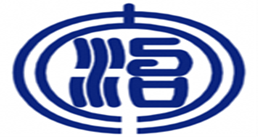 大治町災害時協力事業所登　録　証様　大治町災害時協力事業所登録制度実施要綱第４条に規定する災害時協力事業所として登録したことを証します。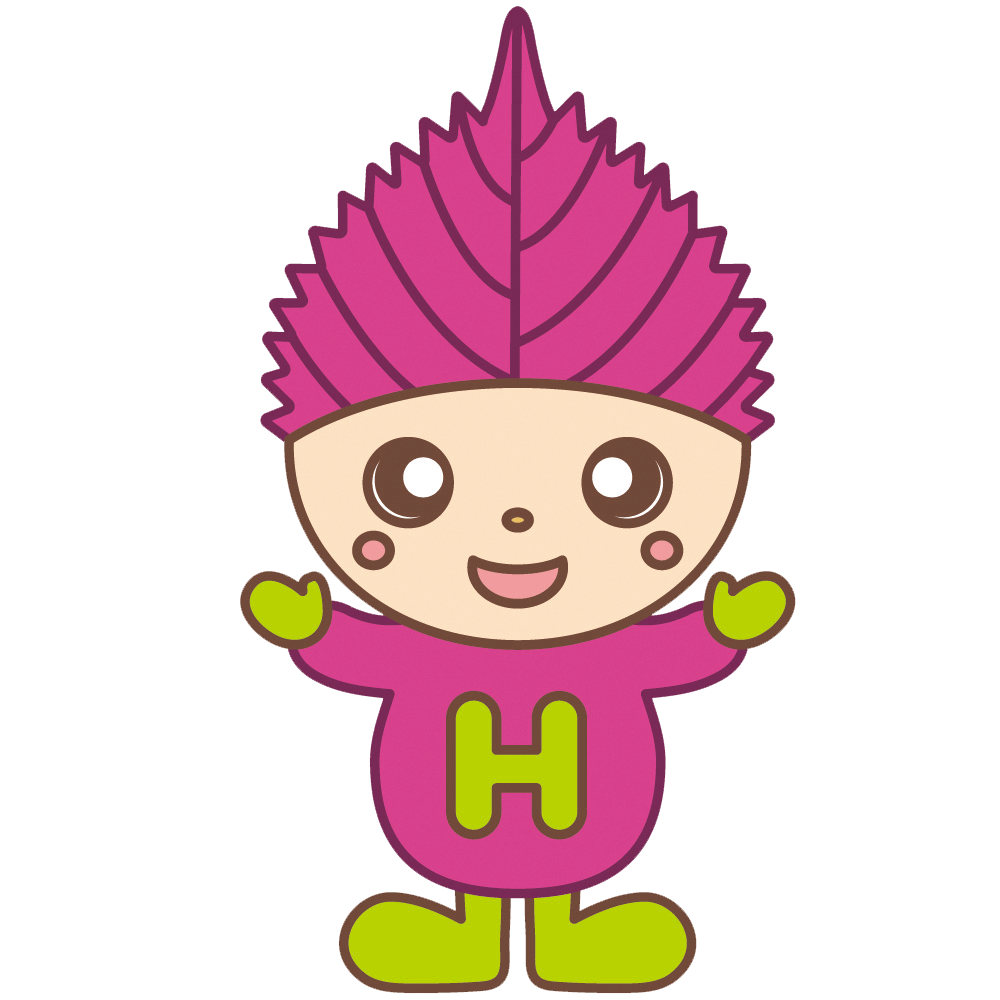 登録年月日　　　年　　月　　　日大治町長　氏　　名　